«Если с другом вышел в путь – веселей дорога!Без друзей меня чуть-чуть, а с друзьями много!»Какое прекрасное слово – «дружба»!Когда люди дружат, они хотят быть вместе, они интересуют друг друга, доверяют друг другу. Настоящие друзья понимают тебя и уважают твои интересы. -Что такое дружба? – спросила я у птицы.-Это когда коршун летает вместе с синицей. Спросила я у зверя:- Что такое дружба? – Это когда зайцу лисы бояться не нужно.А после спросила у девочки: - Дружба – что такое? – Это что-то огромное, радостное, большое. Это когда ребята все сразу,все вместе играют. Это когда мальчишки девчонок не задирают.Дружить должны все на свете: и звери, и птицы, и дети!Дружба – близкие отношения, основанные на взаимном доверии, привязанности, общности интересов.Вопросы:1. Отзывчивость, благожелательность, стремление помогать людям. (Доброта)2. Так называют человека высоконравственного, самоотверженного, честного и открытого. (Благородный)3. Умение разумно решать разные сложные вопросы, давать нужные советы. (Мудрость)4. Это свойство души можно увидеть во взгляде любящего человека, услышать в его голосе. (Нежность)5. Так называют экономного человека. (Бережливый) 6. Этим словом называют человека исполнительного, соблюдающего порядок, выполняющего всё старательно и точно. (Аккуратный)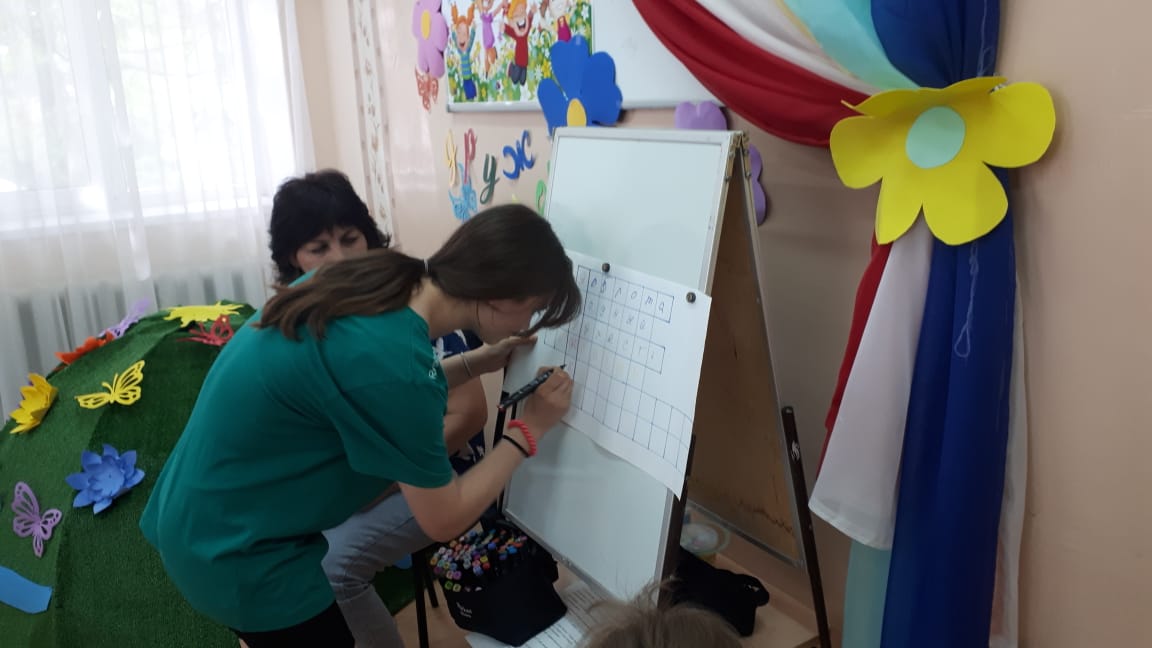 Друг-это интересная книга, которую читаешь.- Друг – это мама, которая поможет в трудную минуту.- Друг – это учитель, который помогает заглянуть в тайны знаний. - Друзья – это игрушки, которые выслушивают меня, когда мне плохо.- Друг – это мой непослушный щенок.ГБУСОН РО«СРЦ сл. БольшаяМартыновка»«Дружбой надодорожить!»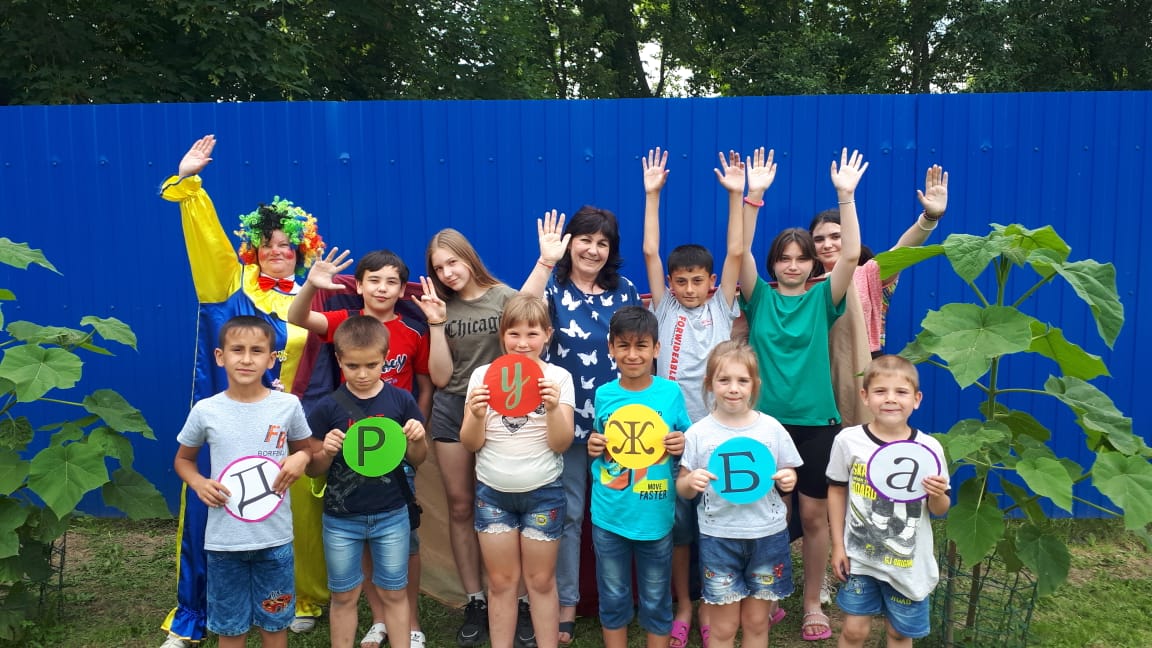 Воспитатель Шаула В.В.                           2023г.Игра «Найди конец пословицы»Не имей сто рублей, а имей …  (сто друзей).Человек без друзей, что дерево… (без корней).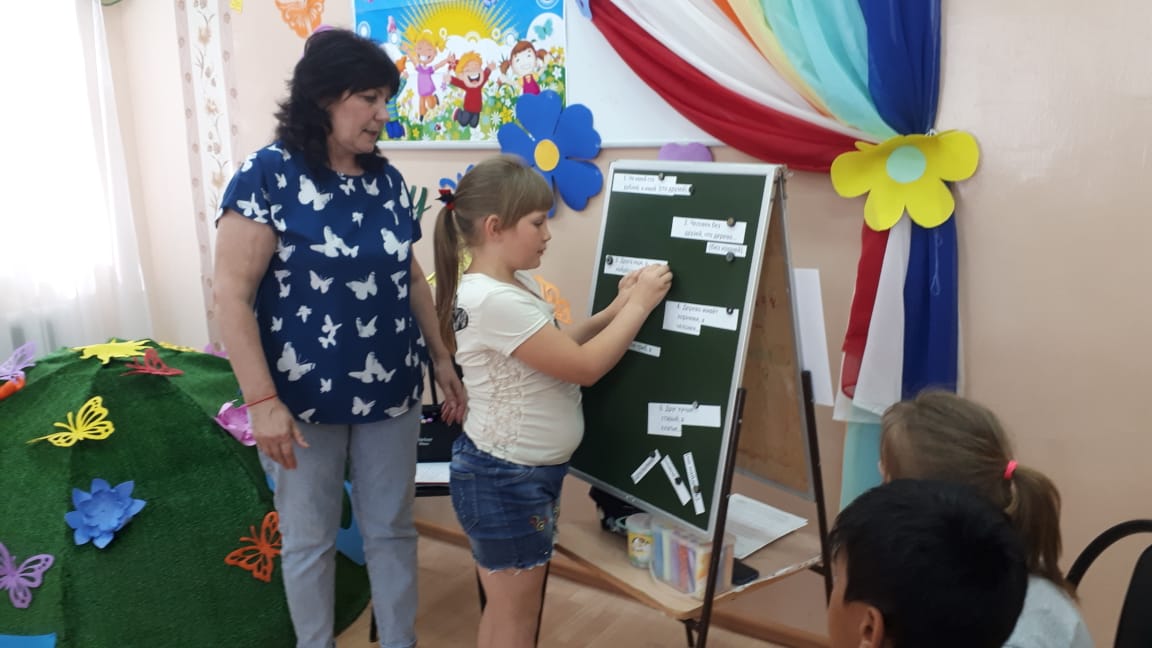 Друга ищи, а найдёшь… (береги).Дерево живёт корнями, а человек…(друзьями).Дружба не гриб, в лесу… (не найдёшь).Друг лучше старый, а платье…(новое).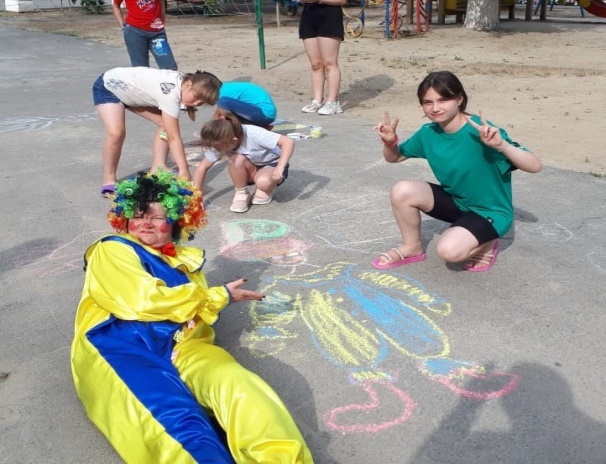 Основные законы дружбы.Один за всех, и все за одного.Дружите, не обижайте друзей и всех, кто вас окружает.Уважайте друг друга и помогайте друг другу.Радуйтесь вместе с друзьями.В беде не оставляйте друзей, не подводите их, не предавайте, не обманывайте, не нарушайте своих обещаний.Берегите друзей, ведь друга потерять легко. Старый друг лучше новых двух.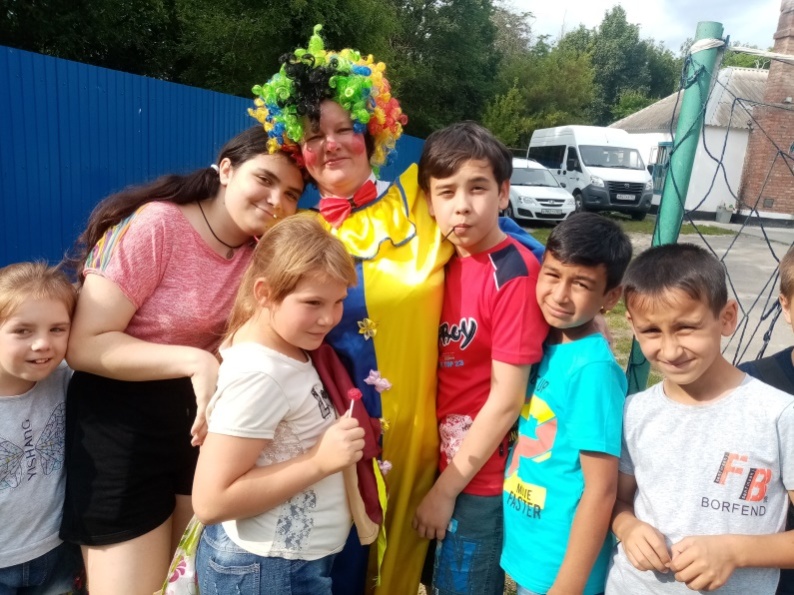 